Отчёт по реализации плана работы по образованию в интересах устойчивого развития МОБУ Лицей г.о. РошальМосковской областиОбщие сведения : Муниципальное общеобразовательное бюджетное учреждение «Лицей им. Героя Советского Союза В.В. Гусева» городского округа Рошаль Московской областиТема, над которой работает учреждение: «Зеленое потребление и устойчивый образ жизни»Какую работу ведете: инновационную, просветительскую, экспериментальную.(нужное подчеркнуть)Укажите вид планирования: план (приложите отдельным приложением скан документа)https://roshslizey.edumsko.ru/about/news/967893					                            (нужное подчеркнуть)Классы: 1-10, в которых реализуется выбранная тема ОУР. Количество участников -423Количество участников – 232(родителей и педагогов)Количество участников партнерства, прошедших курсы повышения квалификации (по накопительной с 2016 года) на сайте -3.Описание мероприятий по направлениям деятельности:Освоение понятийного аппарата образования для устойчивого развития.3.1.(см. приложение №1)3.1.2. Принятие участия в конкурсах:  1. «Юмор в литературных произведениях»-2 участника  2.Конкурс эссе для старшеклассников «Современная картина мира глазами молодежи»-1победитель, 4 участника  3. Конкурс проектов «Экологическая культура. Мир и Согласие»- 1 проект, участие.3.1.3. Участие:1. Вебинары Е.Н. Дзятковской (с января по июнь-сертификаты участия)2. Интернет форум 09.02.19, 27.02.19.3. Методическая площадка http://akademkniga.ru/blog/.4. Международный научно-практический форум в РАН( очная форма5,6 июня)Оказание консультационной помощи учителям и воспитателям, участвующим в проектах сетевого партнерства. Распространение опыта работы по сетевому сотрудничеству Резцовой И.А.(Люберецкая школа)Разработка и апробация программ внеурочной деятельности по ЭОУР, УМК «Экология учебной деятельности» (Дзятковская Е.Н.), др. региональных материаловРазработка и апробация моделей управления образовательным учреждением на основе идей устойчивого развития (зеленые школы) и др.	Другое –проведение семинаров руководителей г.о. РошальУкажите публикации (при наличии): тема, автор, должность, где опубликовано, сроки. 1.« Лицеисты Рошаля приняли участие в международном научно-практическом форуме в РАН». 10 июня 2019 г., 9:12 Кондрашова Л.Вhttp://inroshal.ru/novosti/obrazovanie/liceisty-roshalya-prinyali-uchastie-v-mezhdunarodnom-nauchno-prakticheskom-forume-v-ran 2. Международный проект «Экологическая культура. Мир и Согласие» https://roshslizey.edumsko.ru/about/news/1241964Выводы по отчету: проведено (указать общее количество)-23, из них для педагогических работников 3 (указать количество), для обучающихся -20 (указать количество), для родителей (или другой общественности)-6. общее количество участников 694 человек, из них452 обучающихся, 21педагогических работников, 304 родителей.Директор МОБУ Лицей                                                   / Т.В. Жукова /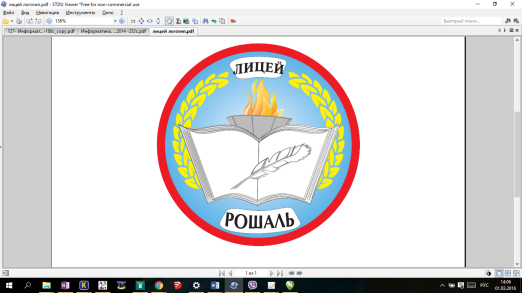 Муниципальное общеобразовательное бюджетное учреждение«Лицей им. Героя Советского Союза В. В. Гусева»городского округа Рошаль Московской области140730, Московская область, г. Рошаль, ул. Карла Маркса, д. 1/4Ател. +74964559665, E-mail: lizeyrosh@mail.ru, сайт: www. roshslizey.edumsko.ru